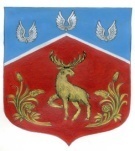 СОВЕТ ДЕПУТАТОВмуниципального образования Громовское сельское поселение муниципального образования Приозерский муниципальный район Ленинградской области(четвертый созыв)Р Е Ш Е Н И Еот 13 апреля 2020 года                             № 33В соответствии с Федеральным законом от 25.12.2008 года № 273-ФЗ «О противодействии коррупции», от 06.10.2003 года № 131-ФЗ «Об общих принципах организации местного самоуправления в Российской Федерации», от 02.03.2007 года № 25-ФЗ «О муниципальной службе в Российской Федерации», от 03.12 2012 года № 230-ФЗ «О контроле за соответствием расходов лиц, замещающих государственные должности, и иных лиц их доходам», областным законом Ленинградской области от 20.01.2020 № 7-оз «Об отдельных вопросах реализации законодательства в сфере противодействия коррупции гражданами, претендующими на замещение должности главы местной администрации по контракту, муниципальной должности, а также лицами, замещающими указанные должности», Совет депутатов муниципального образования Громовское сельское поселение муниципального образования Приозерский  муниципальный район Ленинградской областиРЕШИЛ:1. Утвердить Порядок рассмотрения заявлений лиц, замещающих должность главы местной администрации по контракту, муниципальные должности, о невозможности по объективным причинам предоставить сведения о доходах, расходах, об имуществе и обязательствах имущественного характера своих супруги (супруга) и несовершеннолетних детей, согласно Приложению к данному решению.2. Настоящее решение вступает в силу после официального опубликования.3. Контроль за исполнением настоящего решения оставляю за собой.Глава муниципального образования                                                            Л. Ф. ИвановаУтвержденорешением Совета депутатовмуниципального образования Громовское сельское поселениеот «13» апреля 2020 года № 33Порядок рассмотрения заявлений лиц, замещающих должность главы местной администрации по контракту, муниципальные должности, о невозможности по объективным причинам предоставить сведения о доходах, расходах, об имуществе и обязательствах имущественного характера своих супруги (супруга) и несовершеннолетних детей1. Настоящее положение определяет  Порядок рассмотрения заявлений лиц, замещающих должность главы местной администрации по контракту, муниципальные должности, о невозможности по объективным причинам предоставить сведения о доходах, расходах, об имуществе и обязательствах имущественного характера своих супруги (супруга) и несовершеннолетних детей.2. Заявления лиц, замещающих должность главы местной администрации по контракту, муниципальные должности, о невозможности по объективным причинам предоставить сведения о доходах, расходах, об имуществе и обязательствах имущественного характера своих супруги (супруга) и несовершеннолетних детей (далее – Заявление) подаются в комиссию по соблюдению требований к должностному поведению лиц, замещающих муниципальные должности муниципального образования Громовское сельское поселение муниципального образования Приозерский муниципальный район  Ленинградской области, и урегулированию конфликта интересов (далее – Комиссия).Заявление подается лицом, замещающим должность главы местной администрации по контракту, муниципальные должности, на имя председателя Комиссии (заявление председателя Комиссии подаются на имя заместителя председателя Комиссии), согласно Приложение к данному Порядку.3. Председатель Комиссии при поступлении к нему заявления (заместитель председателя Комиссии, в случае если заявление подано председателем Комиссии) в 10-дневный срок назначает дату, время и место заседания Комиссии.Информация о дате, месте и времени проведения заседания Комиссии доводится до сведения членов Комиссии секретарем Комиссии в срок не позднее, чем за семь рабочих дней до даты проведения заседания Комиссии.Комиссия в течение 30 дней со дня поступления на имя председателя Комиссии (заместителя председателя Комиссии, в случае если заявление подано председателем Комиссии) заявления, рассматривает их и принимает одно из решений, настоящего Положения.При этом заседание Комиссии по рассмотрению заявления как правило, проводится не позднее одного месяца со дня истечения срока, установленного для представления сведений о доходах. 4. По итогам рассмотрения заявления Комиссия принимает одно из следующих решений:а) признать, что причина непредставления лицом, замещающим муниципальную должность, сведений о доходах своих супруги (супруга) и несовершеннолетних детей является объективной и уважительной;б) признать, что причина непредставления лицом, замещающим муниципальную должность, сведений о доходах своих супруги (супруга) и несовершеннолетних детей не является уважительной. В этом случае Комиссия рекомендует лицу, замещающему муниципальную должность, принять меры по представлению указанных сведений.5. Заседание Комиссии, как правило, проводится в присутствии лиц, замещающих должность главы местной администрации по контракту, муниципальные должности. О намерении лично присутствовать на заседании Комиссии лица, замещающее должность главы местной администрации по контракту, муниципальные должности, уведомляет секретаря Комиссии в письменном виде. 6. Решение Комиссии оформляется протоколом. В протоколе заседания Комиссии указываются:а) дата заседания Комиссии, фамилии, имена, отчества членов Комиссии и других лиц, присутствующих на заседании;б) информация о том, что заседание Комиссии осуществляется в порядке, предусмотренном настоящим Положением;в) формулировка каждого из рассматриваемых на заседании Комиссии вопроса с указанием фамилии, имени, отчества, лица, замещающего муниципальную должность, в отношении которого рассматривался вопрос;г) источник информации, содержащей основания для проведения заседания Комиссии, дата поступления информации в Комиссию;д) содержание пояснений лица, замещающего муниципальную должность, и других лиц по существу рассматриваемых вопросов;е) фамилии, имена, отчества выступивших на заседании лиц и краткое изложение их выступлений;ж) другие сведения;з) результаты голосования;и) решение и обоснование его принятия.Протокол подписывается всеми присутствующими на заседании членами Комиссии, в том числе секретарем Комиссии.Копия протокола направляется в аппарат Губернатора и Правительства Ленинградской области в срок не позднее 5 рабочих дней со дня заседания Комиссии.7. Выписка из протокола заседания Комиссии, подписанная секретарем Комиссии, направляется лицу, замещающих должность главы местной администрации по контракту, муниципальные должности, в срок не позднее 7 рабочих дней со дня заседания Комиссии.Приложение к Порядку рассмотрения заявлений лиц, замещающих должность главы местной администрации по контракту, муниципальные должности, о невозможности по объективным причинам предоставить сведения о доходах, расходах, об имуществе и обязательствах имущественного характера своих супруги (супруга) и несовершеннолетних детейПредседателю Комиссии по соблюдению требований к должностному поведению лиц, замещающих муниципальные должности муниципального образования Громовское сельское поселение муниципального образования Приозерский муниципальный район Ленинградской области, и урегулированию конфликта интересов_____________________________________                                                                                                                                              (ФИО)от главы администрации, депутата  муниципального образования Громовское сельское поселение муниципального образования Приозерский муниципальный район_____________________________________________                                                                                                                                                                                                    (ФИО)Заявлениео невозможности по объективным причинам представить сведения 
о доходах, расходах, об имуществе и обязательствах имущественного характера 
своих супруги (супруга) и несовершеннолетних детейЯ,___________________________________________________________,(Ф.И.О, наименование должности/муниципального образования)не имею возможности представить сведения о доходах, расходах, об имуществе и обязательствах имущественного характера своих супруги (супруга) и несовершеннолетних детей ___________________________________________________________                                   			   (Ф.И.О. супруги (супруга) и/или несовершеннолетних детей)за __________ год, по следующим объективным причинам:_________________
____________________________________________________________________________________________________________________________________(указываются конкретные причины невозможности представления сведений: раздельное проживание, неприязненные отношения и т.д.)Мною предприняты все возможные меры для представления сведений о доходах, расходах, об имуществе и обязательствах характера (указываются все предпринятые меры):1)___________________________________________________________;2)___________________________________________________________;3)___________________________________________________________;К заявлению прилагаются следующие документы, подтверждающие изложенную информацию:Намереваюсь (не намереваюсь) лично присутствовать на заседании Комиссии 
(нужное подчеркнуть)._____________			__________	____	             __________________(дата)					       (подпись) 			          (расшифровка подписи)